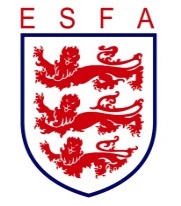 ENGLISH SCHOOLS’ FA FOOTBALL DEVELOPMENT FUND 21/22: FORM A – ACTIVITY PLANCourtesy of the Football Association, the ESFA is pleased to confirm that football development grant funding is now available to support ESFA Members to create opportunities for those children not already playing for their school to take part in ESFA football, learn to love our game and, hopefully, encourage new players to take up the sport. Your events must create: Opportunities for both boys and girls who don’t already play for their school to play football. This can be at primary or secondary age, or both, across your CSFA area. Teams created during the events can be of any size appropriate to that age group Opportunities to engage SEN pupils in at least one of your planned activities A social media record (with appropriate consents from parents) of at least one event which is shared with the ESFA; or a photographic or video record otherwise shared with the ESFA A safe environment for children to play, with a named (and qualified) Child Welfare Officer in attendance. Grant funding, on a sliding scale, will be provided to CSFAs on behalf of themselves and their Members Districts (or LFOs) to put on festivals so that individuals, classes or multiple groups from schools in your area can attend your event, be put into teams and enjoy their introduction to football.  This funding is flexible in its use – once allocated, you may decide how best to use that funding to meet the basic conditions laid down below, but CSFA collaboration with their Districts is imperative so that opportunities to take part (and funding which supports that) are as widely spread as possible. Funding levels: Sufficient children attracted to create up to 15 teams playing in your events = £600, with £450 paid up front and £150 released on return of team/player countsSufficient children attracted to create 16-25 teams playing in your events = £800, with £600 paid up front and £200 released on return of team/player counts  Sufficient children attracted to create 25-36 teams playing in your events = £1000, with £800 paid up front and £200 released on return of team/player countsCPD event for teachers/coaches (one per CSFA) = £200A player and team count by age group, gender and disability must be collated from all activities and submitted to the ESFA on conclusion of the CSFA-wide plan for this activity. A follow up survey to your players must be forwarded after the event, to be returned to the ESFA. Please therefore keep a record of your attendees. Please use this form to outline your plan for the activity before signing your agreement to the terms here and submitting to andrea.chilton@schoolsfa.comIf you are planning more than one event, you may combine your plans in this form or submit one per activity, if easier.Courtesy of the Football Association, the ESFA is pleased to confirm that football development grant funding is now available to support ESFA Members to create opportunities for those children not already playing for their school to take part in ESFA football, learn to love our game and, hopefully, encourage new players to take up the sport. Your events must create: Opportunities for both boys and girls who don’t already play for their school to play football. This can be at primary or secondary age, or both, across your CSFA area. Teams created during the events can be of any size appropriate to that age group Opportunities to engage SEN pupils in at least one of your planned activities A social media record (with appropriate consents from parents) of at least one event which is shared with the ESFA; or a photographic or video record otherwise shared with the ESFA A safe environment for children to play, with a named (and qualified) Child Welfare Officer in attendance. Grant funding, on a sliding scale, will be provided to CSFAs on behalf of themselves and their Members Districts (or LFOs) to put on festivals so that individuals, classes or multiple groups from schools in your area can attend your event, be put into teams and enjoy their introduction to football.  This funding is flexible in its use – once allocated, you may decide how best to use that funding to meet the basic conditions laid down below, but CSFA collaboration with their Districts is imperative so that opportunities to take part (and funding which supports that) are as widely spread as possible. Funding levels: Sufficient children attracted to create up to 15 teams playing in your events = £600, with £450 paid up front and £150 released on return of team/player countsSufficient children attracted to create 16-25 teams playing in your events = £800, with £600 paid up front and £200 released on return of team/player counts  Sufficient children attracted to create 25-36 teams playing in your events = £1000, with £800 paid up front and £200 released on return of team/player countsCPD event for teachers/coaches (one per CSFA) = £200A player and team count by age group, gender and disability must be collated from all activities and submitted to the ESFA on conclusion of the CSFA-wide plan for this activity. A follow up survey to your players must be forwarded after the event, to be returned to the ESFA. Please therefore keep a record of your attendees. Please use this form to outline your plan for the activity before signing your agreement to the terms here and submitting to andrea.chilton@schoolsfa.comIf you are planning more than one event, you may combine your plans in this form or submit one per activity, if easier.Courtesy of the Football Association, the ESFA is pleased to confirm that football development grant funding is now available to support ESFA Members to create opportunities for those children not already playing for their school to take part in ESFA football, learn to love our game and, hopefully, encourage new players to take up the sport. Your events must create: Opportunities for both boys and girls who don’t already play for their school to play football. This can be at primary or secondary age, or both, across your CSFA area. Teams created during the events can be of any size appropriate to that age group Opportunities to engage SEN pupils in at least one of your planned activities A social media record (with appropriate consents from parents) of at least one event which is shared with the ESFA; or a photographic or video record otherwise shared with the ESFA A safe environment for children to play, with a named (and qualified) Child Welfare Officer in attendance. Grant funding, on a sliding scale, will be provided to CSFAs on behalf of themselves and their Members Districts (or LFOs) to put on festivals so that individuals, classes or multiple groups from schools in your area can attend your event, be put into teams and enjoy their introduction to football.  This funding is flexible in its use – once allocated, you may decide how best to use that funding to meet the basic conditions laid down below, but CSFA collaboration with their Districts is imperative so that opportunities to take part (and funding which supports that) are as widely spread as possible. Funding levels: Sufficient children attracted to create up to 15 teams playing in your events = £600, with £450 paid up front and £150 released on return of team/player countsSufficient children attracted to create 16-25 teams playing in your events = £800, with £600 paid up front and £200 released on return of team/player counts  Sufficient children attracted to create 25-36 teams playing in your events = £1000, with £800 paid up front and £200 released on return of team/player countsCPD event for teachers/coaches (one per CSFA) = £200A player and team count by age group, gender and disability must be collated from all activities and submitted to the ESFA on conclusion of the CSFA-wide plan for this activity. A follow up survey to your players must be forwarded after the event, to be returned to the ESFA. Please therefore keep a record of your attendees. Please use this form to outline your plan for the activity before signing your agreement to the terms here and submitting to andrea.chilton@schoolsfa.comIf you are planning more than one event, you may combine your plans in this form or submit one per activity, if easier.Courtesy of the Football Association, the ESFA is pleased to confirm that football development grant funding is now available to support ESFA Members to create opportunities for those children not already playing for their school to take part in ESFA football, learn to love our game and, hopefully, encourage new players to take up the sport. Your events must create: Opportunities for both boys and girls who don’t already play for their school to play football. This can be at primary or secondary age, or both, across your CSFA area. Teams created during the events can be of any size appropriate to that age group Opportunities to engage SEN pupils in at least one of your planned activities A social media record (with appropriate consents from parents) of at least one event which is shared with the ESFA; or a photographic or video record otherwise shared with the ESFA A safe environment for children to play, with a named (and qualified) Child Welfare Officer in attendance. Grant funding, on a sliding scale, will be provided to CSFAs on behalf of themselves and their Members Districts (or LFOs) to put on festivals so that individuals, classes or multiple groups from schools in your area can attend your event, be put into teams and enjoy their introduction to football.  This funding is flexible in its use – once allocated, you may decide how best to use that funding to meet the basic conditions laid down below, but CSFA collaboration with their Districts is imperative so that opportunities to take part (and funding which supports that) are as widely spread as possible. Funding levels: Sufficient children attracted to create up to 15 teams playing in your events = £600, with £450 paid up front and £150 released on return of team/player countsSufficient children attracted to create 16-25 teams playing in your events = £800, with £600 paid up front and £200 released on return of team/player counts  Sufficient children attracted to create 25-36 teams playing in your events = £1000, with £800 paid up front and £200 released on return of team/player countsCPD event for teachers/coaches (one per CSFA) = £200A player and team count by age group, gender and disability must be collated from all activities and submitted to the ESFA on conclusion of the CSFA-wide plan for this activity. A follow up survey to your players must be forwarded after the event, to be returned to the ESFA. Please therefore keep a record of your attendees. Please use this form to outline your plan for the activity before signing your agreement to the terms here and submitting to andrea.chilton@schoolsfa.comIf you are planning more than one event, you may combine your plans in this form or submit one per activity, if easier.Courtesy of the Football Association, the ESFA is pleased to confirm that football development grant funding is now available to support ESFA Members to create opportunities for those children not already playing for their school to take part in ESFA football, learn to love our game and, hopefully, encourage new players to take up the sport. Your events must create: Opportunities for both boys and girls who don’t already play for their school to play football. This can be at primary or secondary age, or both, across your CSFA area. Teams created during the events can be of any size appropriate to that age group Opportunities to engage SEN pupils in at least one of your planned activities A social media record (with appropriate consents from parents) of at least one event which is shared with the ESFA; or a photographic or video record otherwise shared with the ESFA A safe environment for children to play, with a named (and qualified) Child Welfare Officer in attendance. Grant funding, on a sliding scale, will be provided to CSFAs on behalf of themselves and their Members Districts (or LFOs) to put on festivals so that individuals, classes or multiple groups from schools in your area can attend your event, be put into teams and enjoy their introduction to football.  This funding is flexible in its use – once allocated, you may decide how best to use that funding to meet the basic conditions laid down below, but CSFA collaboration with their Districts is imperative so that opportunities to take part (and funding which supports that) are as widely spread as possible. Funding levels: Sufficient children attracted to create up to 15 teams playing in your events = £600, with £450 paid up front and £150 released on return of team/player countsSufficient children attracted to create 16-25 teams playing in your events = £800, with £600 paid up front and £200 released on return of team/player counts  Sufficient children attracted to create 25-36 teams playing in your events = £1000, with £800 paid up front and £200 released on return of team/player countsCPD event for teachers/coaches (one per CSFA) = £200A player and team count by age group, gender and disability must be collated from all activities and submitted to the ESFA on conclusion of the CSFA-wide plan for this activity. A follow up survey to your players must be forwarded after the event, to be returned to the ESFA. Please therefore keep a record of your attendees. Please use this form to outline your plan for the activity before signing your agreement to the terms here and submitting to andrea.chilton@schoolsfa.comIf you are planning more than one event, you may combine your plans in this form or submit one per activity, if easier.Courtesy of the Football Association, the ESFA is pleased to confirm that football development grant funding is now available to support ESFA Members to create opportunities for those children not already playing for their school to take part in ESFA football, learn to love our game and, hopefully, encourage new players to take up the sport. Your events must create: Opportunities for both boys and girls who don’t already play for their school to play football. This can be at primary or secondary age, or both, across your CSFA area. Teams created during the events can be of any size appropriate to that age group Opportunities to engage SEN pupils in at least one of your planned activities A social media record (with appropriate consents from parents) of at least one event which is shared with the ESFA; or a photographic or video record otherwise shared with the ESFA A safe environment for children to play, with a named (and qualified) Child Welfare Officer in attendance. Grant funding, on a sliding scale, will be provided to CSFAs on behalf of themselves and their Members Districts (or LFOs) to put on festivals so that individuals, classes or multiple groups from schools in your area can attend your event, be put into teams and enjoy their introduction to football.  This funding is flexible in its use – once allocated, you may decide how best to use that funding to meet the basic conditions laid down below, but CSFA collaboration with their Districts is imperative so that opportunities to take part (and funding which supports that) are as widely spread as possible. Funding levels: Sufficient children attracted to create up to 15 teams playing in your events = £600, with £450 paid up front and £150 released on return of team/player countsSufficient children attracted to create 16-25 teams playing in your events = £800, with £600 paid up front and £200 released on return of team/player counts  Sufficient children attracted to create 25-36 teams playing in your events = £1000, with £800 paid up front and £200 released on return of team/player countsCPD event for teachers/coaches (one per CSFA) = £200A player and team count by age group, gender and disability must be collated from all activities and submitted to the ESFA on conclusion of the CSFA-wide plan for this activity. A follow up survey to your players must be forwarded after the event, to be returned to the ESFA. Please therefore keep a record of your attendees. Please use this form to outline your plan for the activity before signing your agreement to the terms here and submitting to andrea.chilton@schoolsfa.comIf you are planning more than one event, you may combine your plans in this form or submit one per activity, if easier.Courtesy of the Football Association, the ESFA is pleased to confirm that football development grant funding is now available to support ESFA Members to create opportunities for those children not already playing for their school to take part in ESFA football, learn to love our game and, hopefully, encourage new players to take up the sport. Your events must create: Opportunities for both boys and girls who don’t already play for their school to play football. This can be at primary or secondary age, or both, across your CSFA area. Teams created during the events can be of any size appropriate to that age group Opportunities to engage SEN pupils in at least one of your planned activities A social media record (with appropriate consents from parents) of at least one event which is shared with the ESFA; or a photographic or video record otherwise shared with the ESFA A safe environment for children to play, with a named (and qualified) Child Welfare Officer in attendance. Grant funding, on a sliding scale, will be provided to CSFAs on behalf of themselves and their Members Districts (or LFOs) to put on festivals so that individuals, classes or multiple groups from schools in your area can attend your event, be put into teams and enjoy their introduction to football.  This funding is flexible in its use – once allocated, you may decide how best to use that funding to meet the basic conditions laid down below, but CSFA collaboration with their Districts is imperative so that opportunities to take part (and funding which supports that) are as widely spread as possible. Funding levels: Sufficient children attracted to create up to 15 teams playing in your events = £600, with £450 paid up front and £150 released on return of team/player countsSufficient children attracted to create 16-25 teams playing in your events = £800, with £600 paid up front and £200 released on return of team/player counts  Sufficient children attracted to create 25-36 teams playing in your events = £1000, with £800 paid up front and £200 released on return of team/player countsCPD event for teachers/coaches (one per CSFA) = £200A player and team count by age group, gender and disability must be collated from all activities and submitted to the ESFA on conclusion of the CSFA-wide plan for this activity. A follow up survey to your players must be forwarded after the event, to be returned to the ESFA. Please therefore keep a record of your attendees. Please use this form to outline your plan for the activity before signing your agreement to the terms here and submitting to andrea.chilton@schoolsfa.comIf you are planning more than one event, you may combine your plans in this form or submit one per activity, if easier.Courtesy of the Football Association, the ESFA is pleased to confirm that football development grant funding is now available to support ESFA Members to create opportunities for those children not already playing for their school to take part in ESFA football, learn to love our game and, hopefully, encourage new players to take up the sport. Your events must create: Opportunities for both boys and girls who don’t already play for their school to play football. This can be at primary or secondary age, or both, across your CSFA area. Teams created during the events can be of any size appropriate to that age group Opportunities to engage SEN pupils in at least one of your planned activities A social media record (with appropriate consents from parents) of at least one event which is shared with the ESFA; or a photographic or video record otherwise shared with the ESFA A safe environment for children to play, with a named (and qualified) Child Welfare Officer in attendance. Grant funding, on a sliding scale, will be provided to CSFAs on behalf of themselves and their Members Districts (or LFOs) to put on festivals so that individuals, classes or multiple groups from schools in your area can attend your event, be put into teams and enjoy their introduction to football.  This funding is flexible in its use – once allocated, you may decide how best to use that funding to meet the basic conditions laid down below, but CSFA collaboration with their Districts is imperative so that opportunities to take part (and funding which supports that) are as widely spread as possible. Funding levels: Sufficient children attracted to create up to 15 teams playing in your events = £600, with £450 paid up front and £150 released on return of team/player countsSufficient children attracted to create 16-25 teams playing in your events = £800, with £600 paid up front and £200 released on return of team/player counts  Sufficient children attracted to create 25-36 teams playing in your events = £1000, with £800 paid up front and £200 released on return of team/player countsCPD event for teachers/coaches (one per CSFA) = £200A player and team count by age group, gender and disability must be collated from all activities and submitted to the ESFA on conclusion of the CSFA-wide plan for this activity. A follow up survey to your players must be forwarded after the event, to be returned to the ESFA. Please therefore keep a record of your attendees. Please use this form to outline your plan for the activity before signing your agreement to the terms here and submitting to andrea.chilton@schoolsfa.comIf you are planning more than one event, you may combine your plans in this form or submit one per activity, if easier.Courtesy of the Football Association, the ESFA is pleased to confirm that football development grant funding is now available to support ESFA Members to create opportunities for those children not already playing for their school to take part in ESFA football, learn to love our game and, hopefully, encourage new players to take up the sport. Your events must create: Opportunities for both boys and girls who don’t already play for their school to play football. This can be at primary or secondary age, or both, across your CSFA area. Teams created during the events can be of any size appropriate to that age group Opportunities to engage SEN pupils in at least one of your planned activities A social media record (with appropriate consents from parents) of at least one event which is shared with the ESFA; or a photographic or video record otherwise shared with the ESFA A safe environment for children to play, with a named (and qualified) Child Welfare Officer in attendance. Grant funding, on a sliding scale, will be provided to CSFAs on behalf of themselves and their Members Districts (or LFOs) to put on festivals so that individuals, classes or multiple groups from schools in your area can attend your event, be put into teams and enjoy their introduction to football.  This funding is flexible in its use – once allocated, you may decide how best to use that funding to meet the basic conditions laid down below, but CSFA collaboration with their Districts is imperative so that opportunities to take part (and funding which supports that) are as widely spread as possible. Funding levels: Sufficient children attracted to create up to 15 teams playing in your events = £600, with £450 paid up front and £150 released on return of team/player countsSufficient children attracted to create 16-25 teams playing in your events = £800, with £600 paid up front and £200 released on return of team/player counts  Sufficient children attracted to create 25-36 teams playing in your events = £1000, with £800 paid up front and £200 released on return of team/player countsCPD event for teachers/coaches (one per CSFA) = £200A player and team count by age group, gender and disability must be collated from all activities and submitted to the ESFA on conclusion of the CSFA-wide plan for this activity. A follow up survey to your players must be forwarded after the event, to be returned to the ESFA. Please therefore keep a record of your attendees. Please use this form to outline your plan for the activity before signing your agreement to the terms here and submitting to andrea.chilton@schoolsfa.comIf you are planning more than one event, you may combine your plans in this form or submit one per activity, if easier.CSFA nameCSFA contactDate of event (s)Event venue (s)Event venue (s)Event organiser(s), if differentEvent organiser(s), if differentEvent CWO name(s)Please note that the CWO and event personnel will be subject to safeguarding compliance checks prior to your eventEvent CWO name(s)Please note that the CWO and event personnel will be subject to safeguarding compliance checks prior to your eventEvent CWO name(s)Please note that the CWO and event personnel will be subject to safeguarding compliance checks prior to your eventOther personnel delivering the event(s)Event detailsPlease outline the intended activity, including age groups, confirming that boys and girls and disabled pupils will be catered for:Please outline the intended activity, including age groups, confirming that boys and girls and disabled pupils will be catered for:Please outline the intended activity, including age groups, confirming that boys and girls and disabled pupils will be catered for:Please outline the intended activity, including age groups, confirming that boys and girls and disabled pupils will be catered for:Please outline the intended activity, including age groups, confirming that boys and girls and disabled pupils will be catered for:Please outline the intended activity, including age groups, confirming that boys and girls and disabled pupils will be catered for:Please outline the intended activity, including age groups, confirming that boys and girls and disabled pupils will be catered for:Please outline the intended activity, including age groups, confirming that boys and girls and disabled pupils will be catered for:CPD activity (where applicable)Anticipated numbers Teams expected – please tick/highlightTeams expected – please tick/highlightTeams expected – please tick/highlightTeams expected – please tick/highlightTeams expected – please tick/highlightEstimated participants (please note details required after activity – this is an estimate prior to your events)Estimated participants (please note details required after activity – this is an estimate prior to your events)Estimated participants (please note details required after activity – this is an estimate prior to your events)Anticipated numbers <1516-2516-2526-3526-35On behalf of the CSFA, I confirm that I accept the conditions of grant indicated above. I further confirm that personnel involved are registered on the ESFA portal and that there is no known reason why they should not be involved in a children’s event. I confirm that appropriate consents will be sought prior to participation and the event will be risk assessed in accordance with ESFA standards.On behalf of the CSFA, I confirm that I accept the conditions of grant indicated above. I further confirm that personnel involved are registered on the ESFA portal and that there is no known reason why they should not be involved in a children’s event. I confirm that appropriate consents will be sought prior to participation and the event will be risk assessed in accordance with ESFA standards.On behalf of the CSFA, I confirm that I accept the conditions of grant indicated above. I further confirm that personnel involved are registered on the ESFA portal and that there is no known reason why they should not be involved in a children’s event. I confirm that appropriate consents will be sought prior to participation and the event will be risk assessed in accordance with ESFA standards.On behalf of the CSFA, I confirm that I accept the conditions of grant indicated above. I further confirm that personnel involved are registered on the ESFA portal and that there is no known reason why they should not be involved in a children’s event. I confirm that appropriate consents will be sought prior to participation and the event will be risk assessed in accordance with ESFA standards.On behalf of the CSFA, I confirm that I accept the conditions of grant indicated above. I further confirm that personnel involved are registered on the ESFA portal and that there is no known reason why they should not be involved in a children’s event. I confirm that appropriate consents will be sought prior to participation and the event will be risk assessed in accordance with ESFA standards.On behalf of the CSFA, I confirm that I accept the conditions of grant indicated above. I further confirm that personnel involved are registered on the ESFA portal and that there is no known reason why they should not be involved in a children’s event. I confirm that appropriate consents will be sought prior to participation and the event will be risk assessed in accordance with ESFA standards.On behalf of the CSFA, I confirm that I accept the conditions of grant indicated above. I further confirm that personnel involved are registered on the ESFA portal and that there is no known reason why they should not be involved in a children’s event. I confirm that appropriate consents will be sought prior to participation and the event will be risk assessed in accordance with ESFA standards.On behalf of the CSFA, I confirm that I accept the conditions of grant indicated above. I further confirm that personnel involved are registered on the ESFA portal and that there is no known reason why they should not be involved in a children’s event. I confirm that appropriate consents will be sought prior to participation and the event will be risk assessed in accordance with ESFA standards.On behalf of the CSFA, I confirm that I accept the conditions of grant indicated above. I further confirm that personnel involved are registered on the ESFA portal and that there is no known reason why they should not be involved in a children’s event. I confirm that appropriate consents will be sought prior to participation and the event will be risk assessed in accordance with ESFA standards.SignedNameDateAttachments:Template ESFA consent form, also available here Child Welfare Policy Downloads – English Schools' Football Association (schoolsfootball.org)Template Risk Assessment, also available here Resources – English Schools' Football Association (schoolsfootball.org)Attachments:Template ESFA consent form, also available here Child Welfare Policy Downloads – English Schools' Football Association (schoolsfootball.org)Template Risk Assessment, also available here Resources – English Schools' Football Association (schoolsfootball.org)Attachments:Template ESFA consent form, also available here Child Welfare Policy Downloads – English Schools' Football Association (schoolsfootball.org)Template Risk Assessment, also available here Resources – English Schools' Football Association (schoolsfootball.org)Attachments:Template ESFA consent form, also available here Child Welfare Policy Downloads – English Schools' Football Association (schoolsfootball.org)Template Risk Assessment, also available here Resources – English Schools' Football Association (schoolsfootball.org)Attachments:Template ESFA consent form, also available here Child Welfare Policy Downloads – English Schools' Football Association (schoolsfootball.org)Template Risk Assessment, also available here Resources – English Schools' Football Association (schoolsfootball.org)Attachments:Template ESFA consent form, also available here Child Welfare Policy Downloads – English Schools' Football Association (schoolsfootball.org)Template Risk Assessment, also available here Resources – English Schools' Football Association (schoolsfootball.org)Attachments:Template ESFA consent form, also available here Child Welfare Policy Downloads – English Schools' Football Association (schoolsfootball.org)Template Risk Assessment, also available here Resources – English Schools' Football Association (schoolsfootball.org)Attachments:Template ESFA consent form, also available here Child Welfare Policy Downloads – English Schools' Football Association (schoolsfootball.org)Template Risk Assessment, also available here Resources – English Schools' Football Association (schoolsfootball.org)Attachments:Template ESFA consent form, also available here Child Welfare Policy Downloads – English Schools' Football Association (schoolsfootball.org)Template Risk Assessment, also available here Resources – English Schools' Football Association (schoolsfootball.org)